            РАСПОРЯЖЕНИЕ	         БОЕРЫК  “31” марта 2021 года             с. Большое Елово	          № 7О премировании  Премировать по итогу работы за 1 квартал 2021 года специалиста ВУС Быстрову Валентину Михайловну в сумме 5117,00 (Пять тысяч сто семнадцать) рублей.Глава Большееловского сельского поселения                            А.И. МашановМКУ «ИСПОЛНИТЕЛЬНЫЙ КОМИТЕТ БОЛЬШЕЕЛОВСКОГО СЕЛЬСКОГО ПОСЕЛЕНИЯ» ЕЛАБУЖСКОГО МУНИЦИПАЛЬНОГОРАЙОНАРЕСПУБЛИКИ ТАТАРСТАН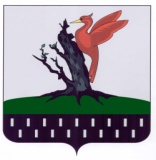 ТАТАРСТАН РЕСПУБЛИКАСЫАЛАБУГА МУНИЦИПАЛЬ РАЙОНЫ МКО « ОЛЫ ЕЛОВОАВЫЛ ҖИРЛЕГЕ БАШКАРМА КОМИТЕТЫ»